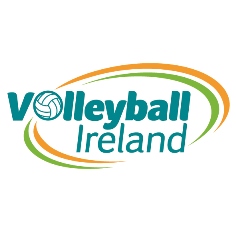 SAMPLE Volleyball ClubDevelopment Plan2018-2021Sponsorship/Financial SupportAction PlanMembership/Junior MembershipAction PlanCommitteeAction PlanJunior SectionAction PlanChecklistObjectiveDate CompletedBMP ChecklistObjectiveDate CompletedCommittee RoleSend Committee role Description to club22/10/18Junior SectionSecured Additional Hall timeOct 18Aim (SAMPLE Volleyball Club)(SAMPLE VC to fill in this part)  e.g club will actively seek funding opportunitiesObjective (SAMPLE VC)To seek funding specific to the development of a junior programme within the club, from age 4 to 16.ObjectiveHowResponsibilityWhenFinanceCompletionWhat needs to be doneHow you intend to achieve the objectiveAim (SAMPLE Volleyball Club)(SAMPLE VC to fill in this part)  e.g Provide information to VI to advertiseObjective (SAMPLE VC)ObjectiveHowResponsibilityWhenFinanceCompletionWhat needs to be doneHow you intend to achieve the objectiveAim (SAMPLE Volleyball Club)(SAMPLE VC to fill in this part)  e.g Organise a club meeting to form a committee and club structureObjective (SAMPLE VC)ObjectiveHowResponsibilityWhenFinanceCompletionWhat needs to be doneHow you intend to achieve the objectiveAim (SAMPLE Volleyball Club)Objective (SAMPLE VC)ObjectiveHowResponsibilityWhenFinanceCompletionWhat needs to be doneHow you intend to achieve the objective